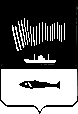 АДМИНИСТРАЦИЯ ГОРОДА МУРМАНСКАПОСТАНОВЛЕНИЕ08.09.2016                                                                                                          № 2705Об утверждении перечня мест для организации ярмароки продажи товаров (выполнения работ, оказания услуг) на нихна территории муниципального образования город Мурманск(в ред. постановления от 04.09.2017 № 2889, от 25.01.2018 № 134, от 19.02.2019 № 606, от 25.06.2019 № 2135, от 23.07.2019 № 2480,от 22.01.2020 № 112, от 11.12.2020 № 2883, от 04.02.2021 № 234,                            от 29.04.2022 № 1092)В соответствии с Федеральным законом от 28.12.2009 № 381-ФЗ                             «Об основах государственного регулирования торговой деятельности                                     в Российской Федерации», Федеральным законом от 06.10.2003 № 131-ФЗ         «Об общих принципах организации местного самоуправления в Российской Федерации», постановлением Правительства Мурманской области                                 от 18.07.2016 № 349-ПП «Об утверждении Порядка организации ярмарок и продажи товаров (выполнения работ, оказания услуг) на них на территории Мурманской области», Уставом муниципального образования город Мурманск                         п о с т а н о в л я ю: 1. Утвердить перечень мест для организации ярмарок и продажи товаров (выполнения работ, оказания услуг) на них на территории муниципального образования город Мурманск согласно приложению к настоящему постановлению.2. Отменить постановления администрации города Мурманска:- от 11.12.2012 № 2965 «Об определении перечня мест для организации ярмарок и продажи товаров на них на территории муниципального образования город Мурманск»;- от 16.01.2014 № 85 «О внесении изменений в приложение                                             к постановлению администрации города Мурманска от 11.12.2012 № 2965         «Об определении перечня мест для организации ярмарок и продажи товаров на них на территории муниципального образования город Мурманск»;- от 29.04.2014 № 1218 «О внесении изменений в приложение                                             к постановлению администрации города Мурманска от 11.12.2012 № 2965         «Об определении перечня мест для организации ярмарок и продажи товаров на них на территории муниципального образования город Мурманск»                                 (в ред. постановления от 16.01.2014 № 85)»;- от 18.08.2014 № 2652 «О внесении изменений в приложение                                к постановлению администрации города Мурманска от 11.12.2012 № 2965         «Об определении перечня мест для организации ярмарок и продажи товаров на них на территории муниципального образования город Мурманск»                                    (в ред. постановлений от 16.01.2014 № 85, от 29.04.2014 № 1218)»;- от 15.05.2015 № 1263 «О внесении изменений в приложение                                 к постановлению администрации города Мурманска от 11.12.2012 № 2965         «Об утверждении перечня мест для организации ярмарок и продажи товаров на них на территории муниципального образования город Мурманск»                                         (в ред. постановлений от 16.01.2014 № 85, от 29.04.2014 № 1218, от 18.08.2014              № 2652)».3. Отделу информационно-технического обеспечения и защиты информации администрации города Мурманска (Кузьмин А.Н.) разместить настоящее постановление с приложением на официальном сайте администрации города Мурманска в сети Интернет.4. Редакции газеты «Вечерний Мурманск» (Гимодеева О.С.) опубликовать настоящее постановление с приложением.5. Настоящее постановление вступает в силу со дня официального опубликования.6. Контроль за выполнением настоящего постановления возложить на заместителя главы администрации города Мурманска Синякаева Р.Р.Временно исполняющий полномочияглавы администрации города Мурманска                                 А.Г. Лыженков                                                                                                                             Приложение                                                         к постановлению администрации                                                          города Мурманска                                                          от 08.09.2016 № 2705                                                         (в ред. постановления от 04.09.2017 № 2889,                                                        от 25.01.2018 № 134, от 19.02.2019 № 606,                                                            от 25.06.2019 № 2135, от 23.07.2019 № 2480,                                                          от 22.01.2020 № 112, от 11.12.2020 № 2883,                                                            от 04.02.2021 № 234, от 29.04.2022 № 1092)Перечень мест для организации ярмарок и продажи товаров (выполнения работ, оказания услуг) на них на территории муниципального образования город Мурманск__________________________№ п/пМесто (адрес) нахождения ярмарочной площадкиКоординаты ярмарочной площадкиИнформация о правообладателе ярмарочной площадки1г. Мурманск, ул. Генерала Щербакова, д. 11(открытая площадка)X=636625.32, Y=1442375.00ООО «Планета Недвижимости»,183052, г. Мурманск, ул. Генерала Щербакова, д. 11, помещ. 21,                                          тел. 8 (8152) 54-20-952г. Мурманск, ул. Подгорная, д. 144(открытая площадка)X=637796.47, Y=1441253.30ООО «Планета Недвижимости»,183052, г. Мурманск, ул. Генерала Щербакова, д. 11, помещ. 21,      тел. 8 (8152) 54-20-953г. Мурманск, пр-кт Кольский, в районе дома 51 корпус 8(выставочный павильон)X=639525.35, Y=1442973.09ООО «МурманЭКСПОцентр»,183010, г. Мурманск, ул. Академика Книповича, д. 49/1, тел. 8 (8152) 55-11-33,e-mail: expo@murmanexpo.ru, www.murmanexpo.ru4г. Мурманск, пр-кт Кольский, в районе дома 51 корпус 8(открытая площадка)X=639621.11, Y=1442946.43ООО «МурманЭКСПОцентр»,183010, г. Мурманск, ул. Академика Книповича, д. 49/1, тел. 8 (8152) 55-11-33,e-mail: expo@murmanexpo.ru, www.murmanexpo.ru5г. Мурманск,ул. Володарского, д. 2г(открытая площадка)X=644352.79,Y=1442056.22ООО «СОЛО»,183038, г. Мурманск, ул. Володарского, д. 2б, пом. 10, тел. 8 (8152) 70-24-896г. Мурманск, ул. Челюскинцев, д. 2а(холл 1 этажа спортивного сооружения Ледовый дворец)X=644052.59, Y=1441958.90ГОУП «Универсальный спортивно-досуговый центр» комитета по физической культуре и спорту МО,183038, г. Мурманск, ул. Челюскинцев, д. 2а,тел. 8 (8152) 42-26-70, e-mail: sport@uscenter.ru, www.uscenter.ru8г. Мурманск, ул. Челюскинцев, д. 2а(открытая площадка)X=644027.39,   Y=1441920.88ГОУП «Универсальный спортивно-досуговый центр» комитета по физической культуре и спорту МО,183038, г. Мурманск, ул. Челюскинцев, д. 2а,тел. 8 (8152) 42-26-70, e-mail: sport@uscenter.ru, www.uscenter.ru9г. Мурманск, ул. Октябрьская, д. 13X=644249.59, Y=1442490.98«Мурманский дом культуры железнодорожников» структурное подразделение дирекции социальной сферы подразделения Октябрьской железной дороги филиала ОАО «Российские железные дороги», 183038, г. Мурманск, ул. Октябрьская, д. 13, тел. 8 (8152) 48-45-8210г. Мурманск, ул. Адмирала флота Лобова, д. 47X=649600.77, Y=1442151.40МАУК «Дом культуры Ленинского округа», 183017, г. Мурманск, ул. Адмирала флота Лобова, д. 47, тел. 8 (8152) 24-27-0111г. Мурманск, ул. Челюскинцев, д. 1 (1 этаж)X=643997.60, Y=1441962.04ООО «Центральный стадион профсоюзов»,183038, г. Мурманск, ул. Челюскинцев, д. 1,тел. 8 (8152) 45-18-88, 45-22-47, 45-23-1912г. Мурманск, ул. Зои Космодемьянской, д. 2аX=639668.53, Y=1443641.64МБУК «Дом культуры «Первомайский», 183008, г. Мурманск, ул. Зои Космодемьянской, д. 2а, тел. 8 (8152) 24-57-34, 24-53-18, e-mail: dkperv@yandex.ru13г. Мурманск, район Росляково, ул. Заводская, д. 1X=652603.55, Y=1447762.78МБУК «Дворец культуры «Судоремонтник»,184635, г. Мурманск, район Росляково, ул. Заводская, д. 1, тел. 8 (8152) 47-02-24, 47-15-22, e-mail: dk_sudrem.kult51@mail.ru14г. Мурманск, пр-кт Кольский, д. 134 (этаж В здания ТРЦ «Форум»)X=638067.23, Y=1443583.66Филиал ООО «ЛР Менеджмент» в г. Мурманске – управляющая организация ООО «Кристи», 183052, г. Мурманск, пр-кт Кольский, д. 134,                                                             e-mail: e-chukhil@nbpgroup.eu, тел. 8(8152) 68-77-13, 68-77-1215г. Мурманск, пр-кт Кольский, в районе дома 134 (открытая площадка № 1)X=638152.36, Y=1443730.67Филиал ООО «ЛР Менеджмент» в г. Мурманске – управляющая организация ООО «Кристи», 183052, г. Мурманск, пр-кт Кольский, д. 134,                                                             e-mail: e-chukhil@nbpgroup.eu, тел. 8(8152) 68-77-13, 68-77-1216г. Мурманск, пр-кт Кольский, в районе дома 134 (открытая площадка № 2)X=638165.27, Y=1443579.90Филиал ООО «ЛР Менеджмент» в г. Мурманске – управляющая организация ООО «Кристи», 183052, г. Мурманск, пр-кт Кольский, д. 134,                                                             e-mail: e-chukhil@nbpgroup.eu, тел. 8(8152) 68-77-13, 68-77-1217г. Мурманск,ул. Воровского, в районе дома 11X=643414.44Y=1441915.81ММБУ «Управление дорожного хозяйства», 183052, г. Мурманск, пр-кт Кольский, д. 114, e-mail: info@udh51.ru, тел. 8(8152) 25-65-4117г. Мурманск,ул. Воровского, в районе дома 11X=643428.80Y=1441919.21МАУК «Мурманские городские парки и скверы», 183031, г. Мурманск, ул. Виктора Миронова, д. 8А, e-mail: mgps2012@yandex.ru, тел. 8 (8152) 41-19-9417г. Мурманск,ул. Воровского, в районе дома 11X=643420.07Y=1441991.38МАУК «Мурманские городские парки и скверы», 183031, г. Мурманск, ул. Виктора Миронова, д. 8А, e-mail: mgps2012@yandex.ru, тел. 8 (8152) 41-19-94